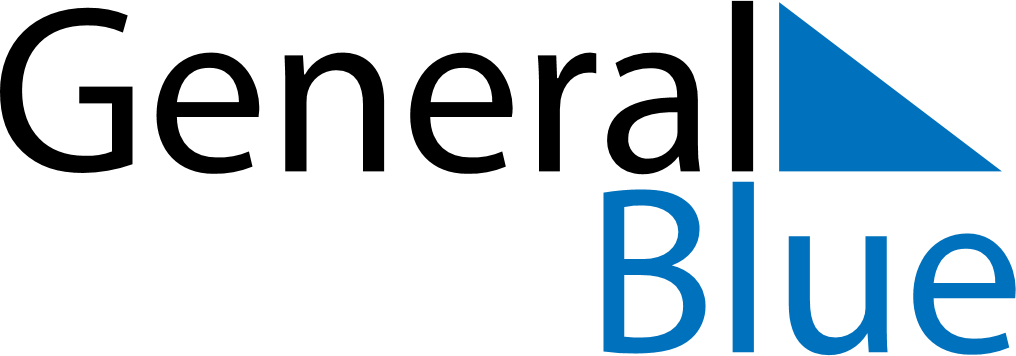 August 2023August 2023August 2023August 2023August 2023August 2023NamibiaNamibiaNamibiaNamibiaNamibiaNamibiaSundayMondayTuesdayWednesdayThursdayFridaySaturday1234567891011121314151617181920212223242526Heroes’ Day2728293031NOTES